VIERNES 1 DE SEPTIEMBRE TODOS LOS PROGRAMASFACULTAD DE MATEMÁTICAS E INGENIERÍACAMPUS DE CIENCIAS EXACTAS E INGENIERÍASAv. Industriales no Contaminantes por Anillo Periférico Norte s/n Apartado Postal No. 150 Cordemex, C.P. 97310Registro de asistencia a partir de las 8am. Indispensable llevar el pase de ingreso e identificación oficial vigente (IFE/INE o Pasaporte)Con el folio que encontrarás en tu pase de ingreso, busca el salón que te correspondeFACULTAD DE INGENIERÍA Y MATEMÁTICASCAMPUS DE CIENCIAS EXACTAS E INGENIERÍASAv. Industriales no Contaminantes por Anillo Periférico Norte s/n Apartado Postal No. 150 Cordemex, C.P. 97310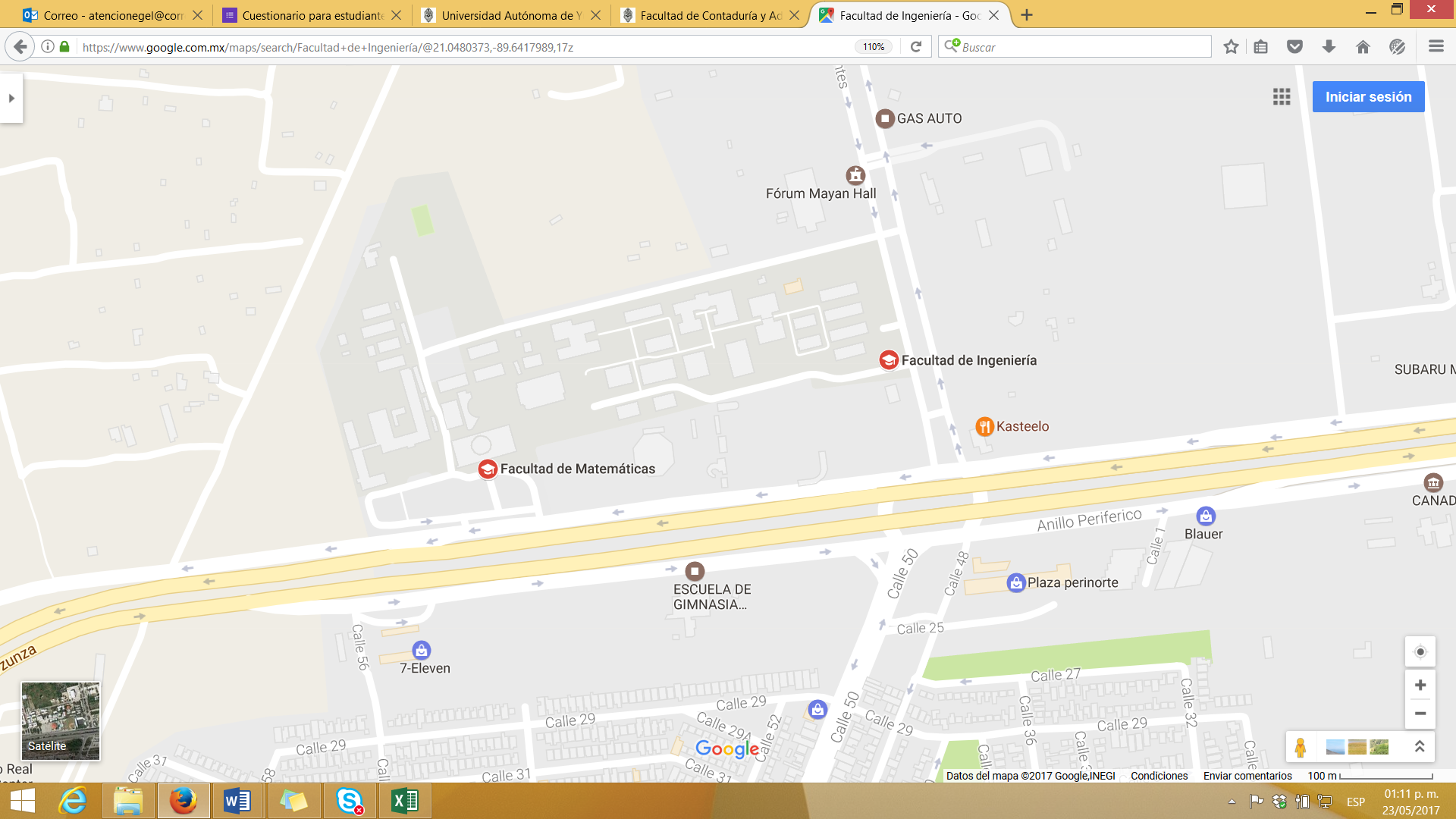 EntidadExamenFolioFACULTADFacultad/SalónYUCATANEGEL-ADMON312036173MATEMÁTICASH8YUCATANEGEL-ADMON312077778MATEMÁTICASH8YUCATANEGEL-ADMON312138170MATEMÁTICASH8YUCATANEGEL-ADMON312145170MATEMÁTICASH8YUCATANEGEL-AGRO312044173INGENIERÍATALLER 2YUCATANEGEL-BIO312547574MATEMÁTICASH7YUCATANEGEL-BIO312547779MATEMÁTICASH7YUCATANEGEL-BIO312547877MATEMÁTICASH7YUCATANEGEL-BIO312547975MATEMÁTICASH7YUCATANEGEL-BIO312548271MATEMÁTICASH7YUCATANEGEL-BIO312548373MATEMÁTICASH7YUCATANEGEL-BIO312548478MATEMÁTICASH7YUCATANEGEL-BIO312548575MATEMÁTICASH7YUCATANEGEL-CNI312030178MATEMÁTICASH6YUCATANEGEL-CNI312141774MATEMÁTICASH6YUCATANEGEL-COMPU312339976MATEMÁTICASH8YUCATANEGEL-COMPU312340072MATEMÁTICASH8YUCATANEGEL-COMPU312340174MATEMÁTICASH8YUCATANEGEL-COMPU312340375MATEMÁTICASH8YUCATANEGEL-COMPU312340876MATEMÁTICASH8YUCATANEGEL-COMPU312341073MATEMÁTICASH8YUCATANEGEL-CONTA312573677INGENIERÍATALLER 1YUCATANEGEL-CONTA312573872INGENIERÍATALLER 1YUCATANEGEL-CONTA312573974INGENIERÍATALLER 1YUCATANEGEL-CONTA312574072INGENIERÍATALLER 2YUCATANEGEL-CONTA312574277INGENIERÍATALLER 1YUCATANEGEL-CONTA312574375INGENIERÍATALLER 1YUCATANEGEL-CONTA312574573INGENIERÍATALLER 1YUCATANEGEL-CONTA312574671INGENIERÍATALLER 1YUCATANEGEL-CONTA312574778INGENIERÍATALLER 1YUCATANEGEL-CONTA312575071INGENIERÍATALLER 2YUCATANEGEL-CONTA312575173INGENIERÍATALLER 1YUCATANEGEL-CONTA312575474INGENIERÍATALLER 1YUCATANEGEL-CONTA312575670INGENIERÍATALLER 1YUCATANEGEL-CONTA312575777INGENIERÍATALLER 1YUCATANEGEL-CONTA312575978INGENIERÍATALLER 1YUCATANEGEL-CONTA312576172INGENIERÍATALLER 2YUCATANEGEL-CONTA312576275INGENIERÍATALLER 1YUCATANEGEL-CONTA312576571INGENIERÍATALLER 2YUCATANEGEL-CONTA312576674INGENIERÍATALLER 1YUCATANEGEL-CONTA312577077INGENIERÍATALLER 1YUCATANEGEL-CONTA312577479INGENIERÍATALLER 1YUCATANEGEL-CONTA312577873INGENIERÍATALLER 1YUCATANEGEL-CONTA312577970INGENIERÍATALLER 1YUCATANEGEL-CONTA312578377INGENIERÍATALLER 1YUCATANEGEL-CONTA312578570INGENIERÍATALLER 1YUCATANEGEL-CONTA312578775INGENIERÍATALLER 1YUCATANEGEL-CONTA312578878INGENIERÍATALLER 1YUCATANEGEL-CONTA312579372INGENIERÍATALLER 1YUCATANEGEL-CONTA312579579INGENIERÍATALLER 1YUCATANEGEL-CONTA312579676INGENIERÍATALLER 1YUCATANEGEL-CONTA312579774INGENIERÍATALLER 1YUCATANEGEL-CONTA312580176INGENIERÍATALLER 1YUCATANEGEL-CONTA312580273INGENIERÍATALLER 1YUCATANEGEL-CONTA312580370INGENIERÍATALLER 2YUCATANEGEL-CONTA312580577INGENIERÍATALLER 1YUCATANEGEL-CONTA312580679INGENIERÍATALLER 1YUCATANEGEL-CONTA312580874INGENIERÍATALLER 1YUCATANEGEL-CONTA312581479INGENIERÍATALLER 1YUCATANEGEL-CONTA312581771INGENIERÍATALLER 1YUCATANEGEL-CONTA312581873INGENIERÍATALLER 1YUCATANEGEL-CONTA312582174INGENIERÍATALLER 1YUCATANEGEL-CONTA312582375INGENIERÍATALLER 1YUCATANEGEL-CONTA312582470INGENIERÍATALLER 1YUCATANEGEL-CONTA312582876INGENIERÍATALLER 1YUCATANEGEL-CONTA312582979INGENIERÍATALLER 1YUCATANEGEL-CONTA312583372INGENIERÍATALLER 1YUCATANEGEL-CONTA312583676INGENIERÍATALLER 2YUCATANEGEL-CONTA312583871INGENIERÍATALLER 1YUCATANEGEL-CONTA312584379INGENIERÍATALLER 1YUCATANEGEL-CONTA312584474INGENIERÍATALLER 1YUCATANEGEL-CONTA312584572INGENIERÍATALLER 1YUCATANEGEL-CONTA312584875INGENIERÍATALLER 1YUCATANEGEL-CONTA312585571INGENIERÍATALLER 1YUCATANEGEL-CONTA312585674INGENIERÍATALLER 2YUCATANEGEL-CONTA312585776INGENIERÍATALLER 1YUCATANEGEL-CONTA312586171INGENIERÍATALLER 2YUCATANEGEL-CONTA312586377INGENIERÍATALLER 1YUCATANEGEL-CONTA312586472INGENIERÍATALLER 1YUCATANEGEL-CONTA312586673INGENIERÍATALLER 1YUCATANEGEL-CONTA312587271INGENIERÍATALLER 1YUCATANEGEL-CONTA312587478INGENIERÍATALLER 1YUCATANEGEL-CONTA312587872INGENIERÍATALLER 1YUCATANEGEL-CONTA312588376INGENIERÍATALLER 1YUCATANEGEL-CONTA312588574INGENIERÍATALLER 1YUCATANEGEL-CONTA312588877INGENIERÍATALLER 1YUCATANEGEL-CONTA312589476INGENIERÍATALLER 1YUCATANEGEL-CONTA312589578INGENIERÍATALLER 1YUCATANEGEL-CONTA312589675INGENIERÍATALLER 1YUCATANEGEL-CONTA312589870INGENIERÍATALLER 2YUCATANEGEL-CONTA312590174INGENIERÍATALLER 1YUCATANEGEL-CONTA312590277INGENIERÍATALLER 1YUCATANEGEL-CONTA312590375INGENIERÍATALLER 1YUCATANEGEL-CONTA312590778INGENIERÍATALLER 1YUCATANEGEL-CONTA312590979INGENIERÍATALLER 2YUCATANEGEL-CONTA312591170INGENIERÍATALLER 1YUCATANEGEL-CONTA312591672INGENIERÍATALLER 1YUCATANEGEL-DERE312015779MATEMÁTICASH6YUCATANEGEL-DERE312019873MATEMÁTICASH6YUCATANEGEL-DERE312033678MATEMÁTICASH6YUCATANEGEL-DERE312129776MATEMÁTICASH6YUCATANEGEL-DERE312238874MATEMÁTICASH6YUCATANEGEL-DERE312430173MATEMÁTICASH6YUCATANEGEL-DERE312431375MATEMÁTICASH6YUCATANEGEL-DERE312432077MATEMÁTICASH6YUCATANEGEL-EDU312338372INGENIERÍATALLER 2YUCATANEGEL-EDU312338477INGENIERÍATALLER 2YUCATANEGEL-EDU312338579INGENIERÍATALLER 2YUCATANEGEL-EDU312338774INGENIERÍATALLER 2YUCATANEGEL-EDU312338871INGENIERÍATALLER 2YUCATANEGEL-EDU312338973INGENIERÍATALLER 2YUCATANEGEL-EDU312339074INGENIERÍATALLER 2YUCATANEGEL-EDU312339171INGENIERÍATALLER 2YUCATANEGEL-EDU312339279INGENIERÍATALLER 2YUCATANEGEL-EDU312339472INGENIERÍATALLER 2YUCATANEGEL-ENFER312032074INGENIERÍATALLER 2YUCATANEGEL-ENFER312073170INGENIERÍATALLER 2YUCATANEGEL-ENFER312146174INGENIERÍATALLER 2YUCATANEGEL-ENFER312289971INGENIERÍATALLER 2YUCATANEGEL-ENFER312291470INGENIERÍATALLER 2YUCATANEGEL-ENFER312616474INGENIERÍATALLER 2YUCATANEGEL-ENFER312616670INGENIERÍATALLER 2YUCATANEGEL-ENFER312617078INGENIERÍATALLER 2YUCATANEGEL-ENFER312617176INGENIERÍATALLER 2YUCATANEGEL-ENFER312618378INGENIERÍATALLER 2YUCATANEGEL-ENFER312618571INGENIERÍATALLER 2YUCATANEGEL-ENFER312618776INGENIERÍATALLER 2YUCATANEGEL-ENFER312618879INGENIERÍATALLER 2YUCATANEGEL-GASTRO312021976INGENIERÍATALLER 2YUCATANEGEL-IALI312571971MATEMÁTICASH8YUCATANEGEL-IALI312572170MATEMÁTICASH8YUCATANEGEL-IALI312572278MATEMÁTICASH8YUCATANEGEL-IALI312572471MATEMÁTICASH8YUCATANEGEL-IALI312572574MATEMÁTICASH8YUCATANEGEL-ICIVIL312551670MATEMÁTICASH8YUCATANEGEL-ICIVIL312552271MATEMÁTICASH8YUCATANEGEL-ICIVIL312552478MATEMÁTICASH8YUCATANEGEL-ICIVIL312552872MATEMÁTICASH8YUCATANEGEL-ICIVIL312552974MATEMÁTICASH8YUCATANEGEL-ICIVIL312553170MATEMÁTICASH8YUCATANEGEL-ICIVIL312553376MATEMÁTICASH8YUCATANEGEL-ICIVIL312553471MATEMÁTICASH8YUCATANEGEL-ICIVIL312553877MATEMÁTICASH8YUCATANEGEL-ICIVIL312554077MATEMÁTICASH8YUCATANEGEL-ICIVIL312554771MATEMÁTICASH8YUCATANEGEL-ICIVIL312555176MATEMÁTICASH8YUCATANEGEL-ICOMPU312028874MATEMÁTICASH6YUCATANEGEL-ICOMPU312341376MATEMÁTICASH6YUCATANEGEL-ICOMPU312341672MATEMÁTICASH6YUCATANEGEL-IINDU312358677MATEMÁTICASH8YUCATANEGEL-IINDU312570972MATEMÁTICASH8YUCATANEGEL-IINDU312571176MATEMÁTICASH8YUCATANEGEL-IINDU312571273MATEMÁTICASH8YUCATANEGEL-IINDU312571679MATEMÁTICASH8YUCATANEGEL-IINDU312571772MATEMÁTICASH8YUCATANEGEL-IINDU312571874MATEMÁTICASH8YUCATANEGEL-IMECATRO312555874MATEMÁTICASH8YUCATANEGEL-IMECATRO312555971MATEMÁTICASH8YUCATANEGEL-IMECATRO312556079MATEMÁTICASH8YUCATANEGEL-IMECATRO312556177MATEMÁTICASH8YUCATANEGEL-IMECATRO312556274MATEMÁTICASH8YUCATANEGEL-IMECATRO312556578MATEMÁTICASH8YUCATANEGEL-INFO312409971INGENIERÍATALLER 2YUCATANEGEL-INFO312592874INGENIERÍATALLER 2YUCATANEGEL-INFO312593070INGENIERÍATALLER 2YUCATANEGEL-INFO312593275INGENIERÍATALLER 2YUCATANEGEL-INFO312593378INGENIERÍATALLER 2YUCATANEGEL-INFO312593674INGENIERÍATALLER 2YUCATANEGEL-INFO312594079INGENIERÍATALLER 2YUCATANEGEL-INFO312594371INGENIERÍATALLER 2YUCATANEGEL-INFO312594578INGENIERÍATALLER 2YUCATANEGEL-IQUIM312567270MATEMÁTICASH7YUCATANEGEL-IQUIM312567372MATEMÁTICASH7YUCATANEGEL-IQUIM312567477MATEMÁTICASH7YUCATANEGEL-IQUIM312567579MATEMÁTICASH7YUCATANEGEL-IQUIM312567871MATEMÁTICASH7YUCATANEGEL-IQUIM312567973MATEMÁTICASH7YUCATANEGEL-IQUIM312568072MATEMÁTICASH7YUCATANEGEL-IQUIM312568375MATEMÁTICASH7YUCATANEGEL-IQUIM312568573MATEMÁTICASH7YUCATANEGEL-IQUIM312568671MATEMÁTICASH7YUCATANEGEL-IQUIM312569176MATEMÁTICASH7YUCATANEGEL-IQUIM312569273MATEMÁTICASH7YUCATANEGEL-IQUIM312569475MATEMÁTICASH7YUCATANEGEL-IQUIM312569679MATEMÁTICASH7YUCATANEGEL-IQUIM312569772MATEMÁTICASH7YUCATANEGEL-IQUIM312806371MATEMÁTICASH7YUCATANEGEL-ISOFT312341170INGENIERÍATALLER 2YUCATANEGEL-MERCA312408072INGENIERÍATALLER 2YUCATANEGEL-MERCA312596770INGENIERÍATALLER 2YUCATANEGEL-MERCA312596974INGENIERÍATALLER 2YUCATANEGEL-MERCA312597279INGENIERÍATALLER 2YUCATANEGEL-MERCA312598678INGENIERÍATALLER 2YUCATANEGEL-MERCA312599670INGENIERÍATALLER 2YUCATANEGEL-MERCA312600877INGENIERÍATALLER 2YUCATANEGEL-MVZ312548872MATEMÁTICASH7YUCATANEGEL-MVZ312548974MATEMÁTICASH7YUCATANEGEL-MVZ312549275MATEMÁTICASH7YUCATANEGEL-MVZ312549571MATEMÁTICASH7YUCATANEGEL-MVZ312549674MATEMÁTICASH7YUCATANEGEL-MVZ312549776MATEMÁTICASH7YUCATANEGEL-MVZ312550070MATEMÁTICASH7YUCATANEGEL-NUTRI313034374MATEMÁTICASH7YUCATANEGEL-NUTRI313034576MATEMÁTICASH7YUCATANEGEL-NUTRI313034678MATEMÁTICASH7YUCATANEGEL-PSI312027674INGENIERÍATALLER 2YUCATANEGEL-PSI312034471INGENIERÍATALLER 2YUCATANEGEL-PSI312035072INGENIERÍATALLER 2YUCATANEGEL-PSI312035876INGENIERÍATALLER 2YUCATANEGEL-PSI312129172INGENIERÍATALLER 2YUCATANEGEL-PSI312129674INGENIERÍATALLER 2YUCATANEGEL-PSI312130176INGENIERÍATALLER 2YUCATANEGEL-PSI312545274INGENIERÍATALLER 2YUCATANEGEL-PSI312545371INGENIERÍATALLER 2YUCATANEGEL-PSI312545773INGENIERÍATALLER 2YUCATANEGEL-PSI312545972INGENIERÍATALLER 2YUCATANEGEL-PSI312546477INGENIERÍATALLER 2YUCATANEGEL-QUICLI312437672MATEMÁTICASH6YUCATANEGEL-QUICLI312437779MATEMÁTICASH6YUCATANEGEL-QUICLI312438271MATEMÁTICASH6YUCATANEGEL-QUICLI312438677MATEMÁTICASH6YUCATANEGEL-QUICLI312438974MATEMÁTICASH6YUCATANEGEL-QUICLI312439571MATEMÁTICASH6YUCATANEGEL-QUICLI312439776MATEMÁTICASH6YUCATANEGEL-QUICLI312440073MATEMÁTICASH6YUCATANEGEL-QUICLI312440376MATEMÁTICASH6YUCATANEGEL-QUICLI312440471MATEMÁTICASH6YUCATANEGEL-QUICLI312440574MATEMÁTICASH6YUCATANEGEL-QUICLI312536176MATEMÁTICASH6YUCATANEGEL-QUICLI312537173MATEMÁTICASH6YUCATANEGEL-QUICLI312540071MATEMÁTICASH6YUCATANEGEL-QUICLI312540572MATEMÁTICASH6YUCATANEGEL-QUICLI312541072MATEMÁTICASH6YUCATANEGEL-QUICLI312541375MATEMÁTICASH6YUCATANEGEL-QUICLI312542576MATEMÁTICASH6YUCATANEGEL-QUICLI312542873MATEMÁTICASH6YUCATANEGEL-QUICLI313881771MATEMÁTICASH6YUCATANEGEL-QUIM312570079MATEMÁTICASH6YUCATANEGEL-QUIM312570177MATEMÁTICASH6YUCATANEGEL-QUIM312570274MATEMÁTICASH6YUCATANEGEL-QUIM312570371MATEMÁTICASH6YUCATANEGEL-QUIM312570578MATEMÁTICASH6YUCATANEGEL-QUIM312570675MATEMÁTICASH6YUCATANEGEL-QUIM312570870MATEMÁTICASH6YUCATANEGEL-TUR312129879MATEMÁTICASH7YUCATANEGEL-TUR312130772MATEMÁTICASH7YUCATANEGEL-TUR312359674MATEMÁTICASH7YUCATANEGEL-TUR312359776MATEMÁTICASH7YUCATANEGEL-TUR312359977MATEMÁTICASH7YUCATANEGEL-TUR312360176MATEMÁTICASH7